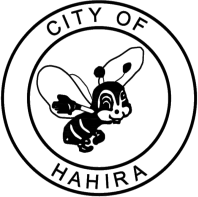 Main Street Board Meeting – March 14, 2022	M I N U T E SCall to Order: The regular meeting was called to order by Matt Seber at 9:35 AM.Attendance Report: Board members present were Josh Owen, Drew Duren, Taylor Couey, Leanne Griffin, Matt Seber, Jennifer Pevey, Kelly Barr, Morgan Davis. City representatives included Main Street Director, Jennifer Price and Main Street Assistant Jamie Parr.Not present:  Elise PierceReview/Correction of Minutes - Minutes were approved - Motion made by Kelly Barr and a second by Drew.New Business:Chili Cook Off Review-  Great participation.  Will continue to be an annual event in conjunction with the February Farmers Market.Sidewalk Sale Review-  Downtown businesses saw a lot of traffic downtown and were pleased with the turnout.Ukulele Classes – The City of Hahira has partnered with Turner Center for the Arts to offer Ukulele classes in Hahira.  The first class was last Monday and had a great turn out.  Participants from ages 10 – 65.  The class will continue through the month of April.Georgia Department of Economic Development-  Hahira has been listed on this website as a proposed film location.  NO film has been planned in Hahira.  This is just a way for producers to be able to search and find Hahira.	Old Business:Blue Jean Ball- A mother/son date night-  This even was approved by Council and will take place May 6th and May 7th.National Register of Historic Places -  We should have a decision on the last submittal by this Friday.Volunteer Opportunities- Jennifer reminded the board of the volunteer opportunities available throughout the year.  The Main Street Board is a working board and therefore we need everyone’s participation to make events successful.  A volunteer sheet was passed around for the Pick In and board members were given the chance to sign up.Promoting Main Street Events – Jennifer reminded the board to promote the Main Street events that are posted on social media.  While we have over 11K followers, all members sharing the events means that they reach more people.Updates of Events-Winter Farmers Market dates have been announced and the application is available online.  The remaining dates March 26th and April 30thThe Great Hahira Pick In is this weekend downtown and tickets are available for purchase online.Urban Gardening – Partnered with the Chamber of Commerce to offer this free class to the community.Spring Downtown is scheduled for April 16th.  Monkey Britches and Kidz Quest offered to sponsor the egg hunt for this event again this year.April Book Social – April 20th.  April’s read is going to be Run Rose RunGirls on the Run 5K – April 23rdBlue Jean Ball – May 6th and May 7thSpring Farmers Market kicks off on May 14th.Grace Wins 5K – May 14thTeacher Appreciation May 26th and May 27thMemorial Day Service (American Legion) May 30thNext Meeting: April 11, 2022  at 9:30 am at the DepotMeeting adjourned at 9:50 by Matt SeberPrepared By:  Taylor Couey, Secretary